Compte-rendu du 14 février 2024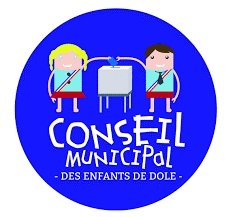  Commission Vie des enfants.	La décision de proposer une boum pour les enfants dolois a été entérinée le 19 décembre.Sur la commission du jour nous avons réfléchit à l’organisation de ce temps. ( les lignes barrées correspondent aux propositions non retenues)QUI participerait à cette boum ?Monsieur le Maire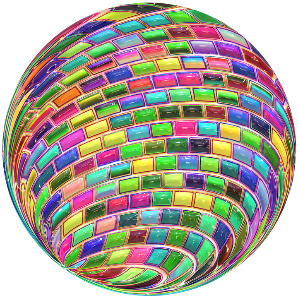 Des classes de CM1/2De cm1 à 6emeTout le monde sur inscription, de 3 ans à CM2Conseillers municipaux enfantsEcole GS et Wilson6eme à 4eme de Maryse BastiéQUAND aurait-elle lieu ?Un samedi de 17h00/ 21h00, 18h30/22h00Un vendredi de 17h00 ou 18h00 /21h00, 19h30/22h30Au mois de mai ou juin. Un soirOU serait-elle organisée ?Gymnase ?Grande pièce espace TalagrandGymnase St UrsuleEspace Pierre TalagrandAutres lieux à définir en fonction des réponses.Nous devons faire des courriers pour établir des demandes. QUELLES activités seront proposées ?             Faire du sport, football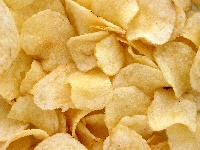 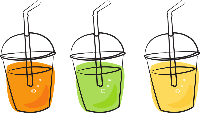 Concours de danseMusique, boule à facettes. Jeux de sociétéBuffet, repas, bonbons, gâteaux, chips, boissonsSpectacleLotoJeux sportifsSi piscine se baignerJeux avec de l’eau, parcours, pistolet à eauJeux de groupes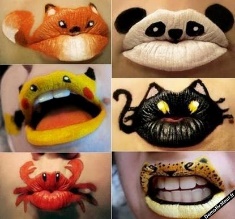 Coin maquillage Lors de la prochaine commission nous devrons :  Lister les activités précises proposées lors de cette boum.Ecrire les courriers de demande de salle, de demande de prestataireFaire les demandes d’autorisation